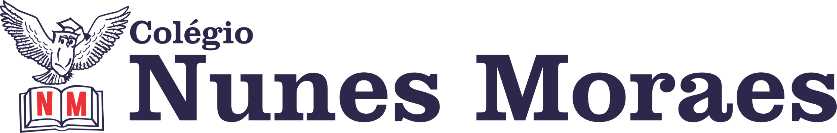 TODO MUNDO PODE PRATICAR  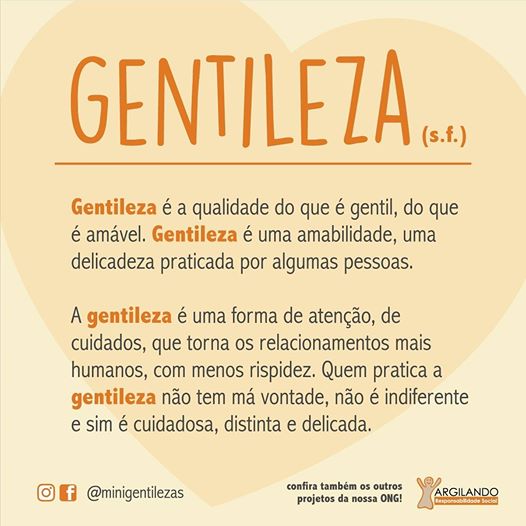 Aproveite as aulas de hoje. Elas foram preparadas para você com muito carinho. ►1ª AULA: 13h -13:55’  -  GRAMÁTICA  – PROFESSORA TATYELLEN PAIVA DESC. A GRAMÁTICA - CAPÍTULO 2  – RADICAL Etapa 1 - Resolva os exercícios.  -  Desc. A Gram  - p. 35 a 38 (questões 1 a 8)Envie foto da atividade realizada para COORDENAÇÃO Manu. Escreva a matéria, seu nome e seu número em cada página.Etapa 2 - Acesse o link disponibilizado no grupo para a explicação do conteúdo na plataforma Google Meet. Atente-se à correção da atividade. - Livro SAS 02  - 55 e 56 (questões 4 e 5 - SAS);  p.35 a 38 (questões 1 a 8)Caso não consiga acessar, comunique-se com a   Coordenação.  Acesse o gabarito que a professora vai enviar para o grupo de whatsapp e confira suas respostas. Anote suas dúvidas e esclareça-as com a professora na próxima aula. ►2ª AULA: 13:55’-14:50’   -   FÍSICA      –   PROFESSOR  DENILSON SOUSA  CAPÍTULO  7- MOVIMENTO UNIFORME1° passo: Organize-se com seu material, livro de física, caderno, caneta, lápis e borracha.  2° passo: Leia as páginas 28 a 303° passo: Acesse o link disponibilizado no grupo da sala no WhatsApp para a aula na plataforma Google Meet.  O professor Denilson vai trabalhar com gráficos e resolução de questões. Caso não consiga acessar, comunique-se com a   Coordenação,  realize as seguintes ações. DEPOIS  realize  4º passo. 1-Abra o arquivo que o professor Denilson colocou no grupo da sala e faça o estudo minucioso das resoluções contidas nele. 2-Anote as suas dúvidas sobre as questões. Quando a videoconferência terminar, o professor Denilson vai  atender você  por meio do WhatsApp. 3-O professor Denilson vai disponibilizar, no grupo da sala, um link com a gravação da videoconferência; assim que possível, baixe essa gravação para esclarecer ainda mais a solução das questões.   4° passo: Baseado em seus conhecimentos, resolva a questão: Página 31 Q 1 (agora é com você!)Envie foto da atividade realizada para COORDENAÇÃO Manu. Escreva a matéria, seu nome e seu número em cada página.►3ª AULA: 14:50’-15:45’ –  REDAÇÃO   – PROFESSORA TATYELLEN PAIVA  CAPÍTULO 7- MICRONARRATIVA Etapa 1 - Acesse o link disponibilizado no grupo para a aula na plataforma Google Meet.Etapa 2 - Inicie a produção de um texto com o gênero micronarrativa, seguindo as orientações que serão dadas na aula. (Livro de Produção Textual - Rascunho) Caso não consiga entrar na aula online, produza seu texto seguindo as orientações da página 69 do livro SAS. *Envie foto das atividades realizadas para a professora.  Escreva a matéria, seu nome e seu número em cada página.Se você não estiver  na aula online, envie TAMBÉM  para COORDENAÇÃO Manu, para ela registrar sua presença. Tarefa de Casa: Conclua seu texto (Livro de Produção Textual – A limpo) ENTREGA: Na próxima aula de redação.►INTERVALO: 15:45’-16:10’   ►4ª AULA:   16:10’-17:05’ -   MATEMÁTICA      –   PROFESSOR  DENILSON SOUSA  CAPÍTULO  07 – EQUAÇÃO DO 2° GRAU1° passo: organize-se com seu material, livro de Matemática, caderno, caneta, lápis e borracha.  2° passo: leia a páginas 23 e 243° passo: Acesse o link disponibilizado no grupo da sala no WhatsApp para a aula na plataforma Google Meet.  O professor Denilson vai trabalhar com resolução de equações completas do 2° grau. Caso não consiga acessar, comunique-se com a   Coordenação,  realize as seguintes ações. DEPOIS  realize  4º passo. 1-Abra o arquivo que o professor Denilson colocou no grupo da sala e faça o estudo minucioso das resoluções contidas nele. 2-Anote as suas dúvidas sobre as questões. Quando a videoconferência terminar, o professor Denilson vai  atender você  por meio do WhatsApp. 3-O professor Denilson vai disponibilizar, no grupo da sala, um link com a gravação da videoconferência; assim que possível, baixe essa gravação para esclarecer ainda mais a solução das questões.   4° passo: Baseado em seus conhecimentos, resolva as questões: Página 25 Q 1(B) e Q 2(A)Durante a resolução dessas questões o professor Denilson vai tirar dúvidas no grupo de WhatsApp da sala.    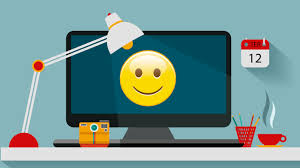 Aulas concluídas. Parabéns por seu empenho.